РОССИЙСКАЯ ФЕДЕРАЦИЯ МИНИСТЕРСТВО НАУКИ И ВЫСШЕГО ОБРАЗОВАНИЯ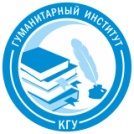 Федеральное государственное бюджетное образовательное учреждениевысшего образования«КУРГАНСКИЙ ГОСУДАРСТВЕННЫЙ УНИВЕРСИТЕТ»Кафедра «Журналистика и массовые коммуникации»ЗАДАНИЕ ДЛЯ УЧАСТНИКОВ XIV ОБЛАСТНОЙ ОЛИМПИАДЫ ПО ЖУРНАЛИСТИКЕ:     Напишите сочинение-рассуждение (объем не регламентирован, но жюри по достоинству оценит оригинальность, информативность и наличие авторской позиции), раскрыв 1 из предложенных проблем на выбор:1. Специальный корреспондент сообщает...
2. Газета (программа и др.), без которой нам не жить!
3. Моя информационная повестка дня.
4. Человек года в СМИ.
5. Герой нашего времени в СМИ.6. Телевидение (радио, газета) для молодежи: образы и смыслы.
  Ответы присылайте не позднее 16 декабря 2022 г.  – elenamoskvina72@rambler.ru.         Все участники I тура приглашаются во II онлайн-тур, который будет проходить 17 декабря в 17.00. 